第二十七届媒体融合技术研讨会ICTC 2019参会注册手册会议时间和地点会议时间：2019年10月23-25日会议地点：杭州黄龙饭店（杭州市西湖区曙光路120号）会议报到、撤离时间会议报到时间：10月22日（报到地点:杭州黄龙饭店）会议撤离时间：10月26日12:00之前疏散三、会议注册事宜ICTC历年来，注册参会代表均超千人。凡参会者务请尽早注册参会，以便会议能更好的为您服务，参会详情如下： 1．参会费用◆含食宿参会代表费用　 A.3600元/人（含注册费、会议资料，凭代表证参加各场报告会、论坛）代表如需住单人间（包房），会议尽量安排，费用增加1200元◆不含食宿参会代表费用  B.1200元/人 （含注册费、会议资料、三天会议午餐，凭代表证参加报告会、论坛）2. 优惠政策（各优惠政策不可叠加使用）◆ 10月15日前发回参会回执并汇款的代表，会议费优惠200元/人；◆ 中广联合会技委会的理事会员优惠200元/人；◆ 省局、台、网组团报名10人以上可享受9折；◆ 会议代表住宿安排在黄龙饭店和世贸君澜大饭店，组委会将按注册缴费顺序优先分配酒店住宿。注：会议不办理退费手续，但可以更换参会代表;收到回执后，将发报到通知，请代表持通知按期赴会。3. 汇款事宜户    名：浙江省广电科技股份有限公司帐    户：浙江民泰商业银行杭州分行营业部帐    号：5839 7027 0800 015 咨询电话：0571-889360714.会务联系     ICTC组委会：龚慧敏  13611166635      陈  东  13651131862     石  丹  15201576052      王丽荣  18515632021       孙晓菲  18701307335      email: ictc@ictc.com.cn               网址：http://www.ictc.cn附件：代表注册回执中国广播电影电视社会组织联合会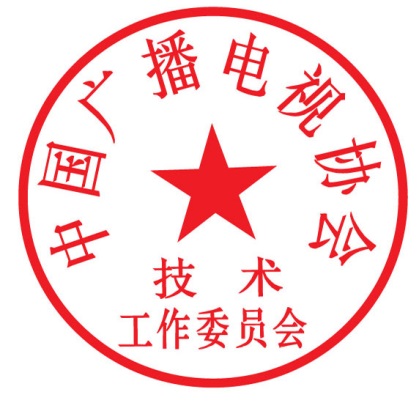                                 技术委员会                              2019年9月ICTC 2019 代 表 注 册 回 执会议费请转至 ：浙江省广电科技股份有限公司      帐   户：浙江民泰商业银行杭州分行营业部      帐   号：5839 7027 0800 015  汇款咨询电话：0571-88936071会议注册回执请发至官方邮箱：ictc@ictc.com.cn 会务咨询电话：龚慧敏  13611166635       陈  东  13651131862  石  丹  15201576052       王丽荣  18515632021  孙晓菲  18701307335此表复印有效。单  位联系人职   务职   务通讯地址邮政编码邮政编码移动电话传真号码传真号码电子邮箱办公电话办公电话姓  名性别部门/职务手机号码手机号码注册标准注册标准 是否包房范例1男技术部经理13***********13***********AA说   明注册标准：A. 3600元/人(双人标准间，黄龙饭店或世贸君澜大饭店）          B. 1200元/人          注：单人间（包房）需加1200元。   注册标准：A. 3600元/人(双人标准间，黄龙饭店或世贸君澜大饭店）          B. 1200元/人          注：单人间（包房）需加1200元。   注册标准：A. 3600元/人(双人标准间，黄龙饭店或世贸君澜大饭店）          B. 1200元/人          注：单人间（包房）需加1200元。   注册标准：A. 3600元/人(双人标准间，黄龙饭店或世贸君澜大饭店）          B. 1200元/人          注：单人间（包房）需加1200元。   注册标准：A. 3600元/人(双人标准间，黄龙饭店或世贸君澜大饭店）          B. 1200元/人          注：单人间（包房）需加1200元。   注册标准：A. 3600元/人(双人标准间，黄龙饭店或世贸君澜大饭店）          B. 1200元/人          注：单人间（包房）需加1200元。   注册标准：A. 3600元/人(双人标准间，黄龙饭店或世贸君澜大饭店）          B. 1200元/人          注：单人间（包房）需加1200元。   